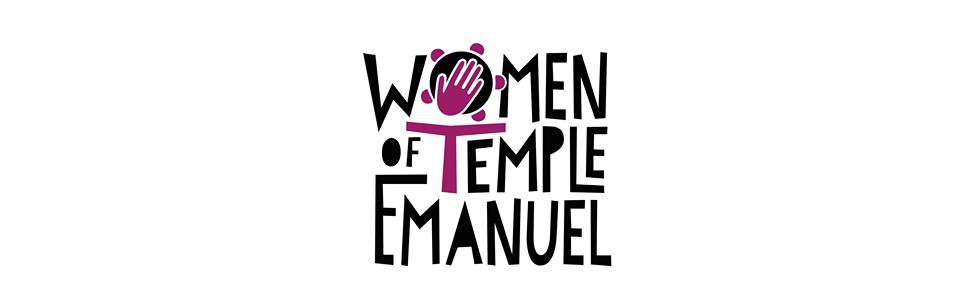 Calendar of EventsWinter/Spring 2018 ~ 5778TUESDAY, February 13 ~ Mahj @ Temple Emanuel9:30 AM ~ Bring your card and let us know if you are new to mahj or would like to learn!Monday, February 26 ~ Book Club ~ The Ritual Bath by Faye Kellerman10 AM ~ Temple Emanuel Sunday, March 11 ~ Mahj @ Temple Emanuel10 AM – 12 Noon ~ Bring your card and let us know if you are new to mahj or would like to learn!Thursday, March 15 ~ Ladies’ Night Out 7 PM ~ Juniper Grill, Peters Township, 4000 Washington Road, McMurrayMonday, March 26 ~ Book Club ~ Barbra Streisand: Redefining Beauty, Femininity and Power 7 PM ~ Temple Emanuel 					by Neal GablerTuesday, April 3 ~ Women’s Passover Seder Honoring Alice Mahler6 PM ~ Temple EmanuelSunday, April 15 ~ Mahj @ Temple Emanuel10 AM – 12 Noon ~ Bring your card and let us know if you are new to mahj or would like to learn!Wednesday, April 18 ~ Ladies’ Night Out 7 PM ~ Paint the Burgh, Scott Towne Center, 2101 Greentree Road Suite B-103, GreentreeMonday, April 23 ~ Book Club ~ The Bridge Ladies by Betsy Lerner10 AM ~ Temple Emanuel Sunday, May 6 ~ Mahj @ Temple Emanuel10 AM – 12 Noon ~ Bring your card and let us know if you are new to mahj or would like to learn!Monday, May 21 ~ Book Club ~ The Two-Family House by Linda Cohen Loigman7 PM ~ At the home of Stacy TafeenPlease RSVP for all events and direct all questions to WomenOfTE@gmail.comCheck out our webpage @ http://www.templeemanuelpgh.org/community/wte/Visit us on Facebook @ https://www.facebook.com/groups/womenoftempleemanuel/